Схема наблюдательных постов на территории СП «Токчин»УтверждаюГлава администрации СП «Токчин»______________Данзанова Н.И.Маршрут по участку № 1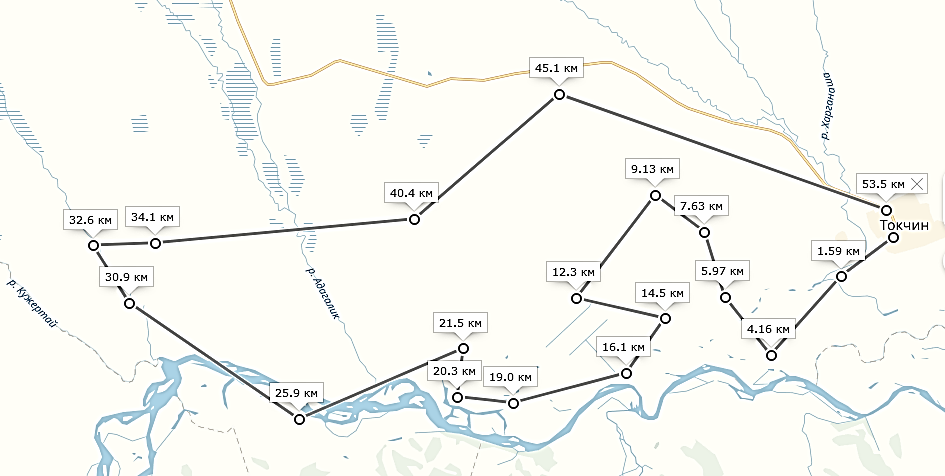 												   Пост №7 												           Пост №4			Пост №6 																																									Пост № 2         		Пост №3		Пост №1								             Пост №5																					Схема наблюдательных постов на территории СП «Токчин»УтверждаюГлава администрации СП «Токчин»______________Данзанова Н.И.Маршрут по участку № 2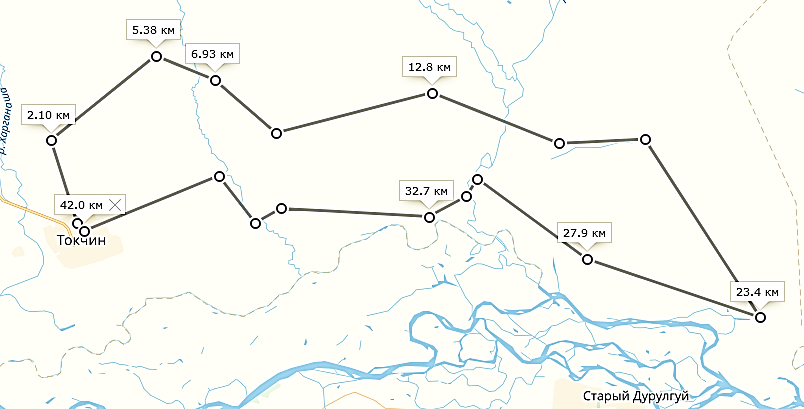 		          Пост №11						Пост № 9											       Пост №10          Пост №8										     Пост №12																																		      Пост №13																			Пост №14